Муниципальное бюджетное  общеобразовательное учреждение «Кириковская средняя школа»Рабочая программаэлективного курса  «Подготовка к ЕГЭ по биологии» для учащихся 11  класса муниципального бюджетного общеобразовательного учреждения «Кириковская средняя школа»Срок реализации: 1 годСоставила:учитель первой квалификационной категорииМедведева Нина Михайловна2019 -2020 учебный год1.Пояснительная записка.Программа элективного курса разработана в соответствии со стандартом среднего (полного) общего образования по биологии и требованиями кодификатора ЕГЭ по биологии. Она направлена на оказание помощи школьникам в расширении, обобщение и систематизации знаний основных разделов биологии. Программа направлена на решение следующих задач:Формирование научного миропонимания как компонента научного мировоззрения.Формирование и расширение знаний об основах науки биологии на уровне ее современного состояния; овладение способами добывания и применения этих знанийРаскрытие значения биологии в познании законов живой природы; роли общего биологического образования для повышения культуры учащихся и ориентирования культуры учащихся и ориентиров в будущей образовательной деятельности.Формирование и развитие навыков и умений решения заданий и задач в соответствии с требованиями к уровню подготовки выпускников.Изучение разделов курса направлено на достижение целей:- освоение знаний о биологических системах (клетка, организм, вид, экосистема), развития современных представлений о живой природе, роли биологической науки в формировании современной естественнонаучной картины мира;- овладение умениями: обосновывать место и роль биологических знаний в практической деятельности людей, находить и анализировать информацию о живых объектах, умений решения биологических задач;- развитие познавательных интересов, путей развития современных научных взглядов, идей, теорий;- воспитание понимания роли биологии как науки- использование знаний и умений в повседневной жизни.1.Расширие и углубление теоретической базы учащихся по биологии.2.Научить учащихся правильно и быстро решать биологические задачи из сборников ЕГЭ3.Развить и усилить интерес к предмету, подготовить учащихся к сдаче ЕГЭ.Для достижения указанных результатов обучения в данном курсе применяются лекционные занятия, практические занятия, посвященные решению биологических задач, зачет по курсу, защита рефератов.      Промежуточная аттестация проводится в соответствии с Положением о текущей и промежуточной аттестации в Кириковской средней школе (принято на педагогическом совете) в конце учебного года с 05. 05.2020 по 25.05.2020 в форме:2.Планируемые результаты курсаУчащиеся должны знать:1.Основные положения биологических теорий (клеточная, эволюционная теория Ч.Дарвина), учения В.И.Вернадского о биосфере, сущность законов Г.Менделя.2.Структуру и функции биологических объектов: клетки, хромосом, генов, вида и экосистем.3.Естественную классификацию органического мира.4.Сущность биологических процессов: размножение, оплодотворение, действие естественного и искусственного отбора, формирование приспособленности, образование видов, круговорот веществ и превращение энергии в экосистемах и биосфере.5.Закономерности наследственности и изменчивости.6.Механизмы эволюционного процесса.Учащиеся должны уметь:1.Пользоваться знанием общебиологических закономерностей для объяснения с материалистических позиций вопросов происхождения и развития жизни на Земле, а также различных групп растений, животных, в том числе и человека на Земле.2.Давать аргументированную оценку новой информации по биологическим вопросам.3.Решать биологические задачи из различных сборников по подготовке к ЕГЭ, составлять элементарные схемы скрещивания и схемы переноса веществ и энергии в экосистемах.4.Выявлять приспособления организмов к среде обитания, источники мутагенов в окружающей среде, антропогенные изменения в экосистемах своей местности.5.Сравнивать биологические объекты, природные экосистемы и агроэкосистемы, биологические процессы и делать выводы на основе сравнения.6.Находить информацию о биологических объектах в различных источниках (учебных текстах, справочниках, научно-популярных изданиях, компьютерных базах данных, ресурсах Интернета) и критически ее оценивать.3.Содержание учебного курса.I.Цитология - наука о клетке (13 часов)- Основные положения клеточной теории. Химический состав клетки.-Реализация генетической информации в клетке.-Решение биологических задач на комплементарность, траскрипцию, трансляцию.-Ферменты - биокатализаторы в клетке. Функции белков.-Структура и функции клетки.-Естественная классификация органического мира.-Прокариоты. Бактерии, археи.-Эукариоты. Сравнительная характеристика клеток растений, животных, грибов.-Вирусы - облигатные внутриклеточные паразиты.-Решение биологических задач по цитологии.-Метаболизм в клетке. Понятие о пластическом обмене.-Обеспечение клетки энергией. Основные этапы энергетического обмена.-Фотосинтез, его значение для жизни на Земле.II.Размножение и развитие организмов (5 часов)-Основные способы размножения организмов. Бесполое размножение.-Половое размножение.-Индивидуальное развитие организмов.-Митоз и мейоз в сравнении.III.Основы генетики(8 часов)-Закономерности наследственности. Решение задач по генетике.-Генетика человека. Наследственные болезни человека и их предупреждение.-Закономерности изменчивости.-Генетика как основа для селекции. Новейшие методы селекции.-Решение генетических задач повышенной сложности.IV.Эволюция(3 часа)-Механизмы эволюционного процесса. Факторы эволюции по Ч.Дарвину.-Основные направления эволюции по Северцову.-Этапы эволюции человека - антропогенеза. Роль социального фактора в эволюции человека.V.Основы экологии(5 часов)-Экологические факторы среды. Влияние антропогенного фактора на экосистемы.-Биогеоценоз. Экосистемы, свойства экосистем, смена экосистем.-Сравнительная характеристика естественных экосистем и агроценозов.-Решение экологических задач.-Структура и функции биосферы. Проблемы биосферы.- Итоговое тестирование.Итого: 34 часа.4.Тематическое планирование с указанием количества часов на освоение каждой темы 
Необходима коррекция в расписании в мае 2020 года на 1 час
5.Список литературы, используемый при оформлении рабочей программыСборник нормативных документов. Биология / сост. С23 Э.Д.Днепров, А.Г.Аркадьев. – М.:Дрофа, 2007. – 99, [13] с.Программы биологии 5-11 классов. Авторы программы Т.С. Сухова, В.И.Строганов, И.Н.Пономарева, О.А.Корнилова, В.М.Константинов, В.С.Кучменко, А.Г.Драгомилов, Р.Д.Маш, Н.М.Чернова, Л.В.Симонова, И.М.Швец, М.З.Федорова, Г.А.ВоронинаБиология: 11 класс : базовый уровень : учебник для учащихся общеобразовательных учреждений / И.Н.Пономарёва, О.А.Корнилова, Т.Е.Лощилина, П.В.Ижевский; под ред. проф. И.Н.Пономарёвой. – 2-е изд., перераб. – М.: Вентана-Граф, 2010. – 240 с. : ил.СОГЛАСОВАНО: Заместитель директора по учебно-воспитательной работе Сластихина Н.П.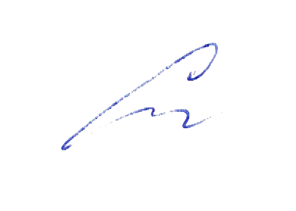 «30»августа 2019 год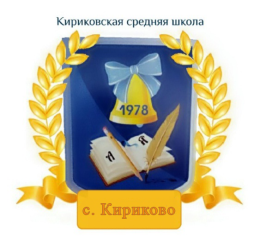 УТВЕРЖДАЮ: Директор муниципального бюджетного общеобразовательного учреждения «Кириковская средняя школа»_________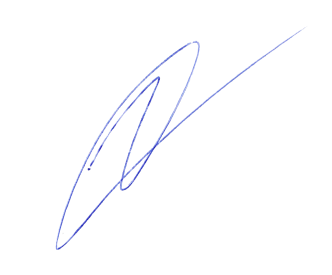 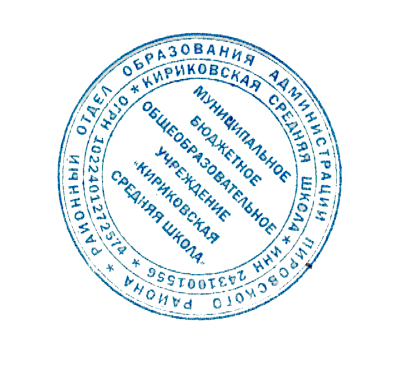 Ивченко О.В.«30» августа 2019 год№Тема занятияОсновные вопросыДата1.Цитология - наука о клетке.(13 часов)Основные положения клеточной теории. Химический состав клетки.Шлейден, Шванн, биологически важные х. элементы, неорганические вещества, органические вещества.2.092.Органические веществаСтроение и свойства9.093Функции белков. Ферменты - биокатализаторы в клетке.Функции белков: структурная, каталитическая, защитная, транспортная, регуляторная, энергетическая.16.094.Решение биологических задач на комплементарность, транскрипцию, трансляцию.Решение заданий из сб. ЕГЭ, на составление полипептидной цепочки.23.095.Структура и функции клетки.Двухмембранные, одномембранные, немембранные органоиды клетки, взаимосвязь строения и функции.30.096.Естественная классификация органического мира.Клеточная и неклеточная формы жизни, вирусы, безъядерные, ядерные, основные царства организмов.7.107.Прокариоты. Бактерии, археи.Особенности структуры и функционирования доядерных организмов. Дробянки.14.108.Эукариоты. Сравнительная характеристика клеток растений, животных, грибов.Пластиды: хлоропласты, хромопласты, лейкопласты, целлюлоза, хитин, муреин.21.109.Вирусы - облигатные внутриклеточные паразиты.Фаги, бактериофаги, вирион, ДНК-содержащие, РНК-содержащие вирусы, ретровирусы.11.1110.Решение биологических задач по цитологии.Решение заданий из сб. ЕГЭ, на сравнение клеток организмов различных царств.18.1111.Метаболизм в клетке. Понятие о пластическом обмене.Ассимиляция, диссимиляция, метаболизм, катаболизм, взаимосвязь между двумя видами обмена.25.1112.Обеспечение клетки энергией. Основные этапы энергетического обмена.Подготовительный этап, бескислородный этап- гликолиз, кислородный этап, анаэробы, аэробы.2.1213.Фотосинтез, его значение для жизни на земле.Хлорофилл, световая, темновая фазы фотосинтеза, фотолиз воды, биоаккумуляторы.9.1214.Размножение и развитие организмов. (5часов)Основные свойства живой материи. Размножение и развитие организмов. Бесполое размножение.Основные способы размножения организмов: бесполое и половое. Способы бесполого размножения: деление надвое, спорообразование, вегетативное, почкование.16.1215.Половое размножение.Гаметогенез, мужские и женские гаметы, сперматогенез, овогенез, оплодотворение, зигота.23.1216.Индивидуальное развитие организмов.Онтогенез, эмбриональное и постэмбриональное развитие, морула, бластула, гаструла, нейрула.13.0117.Митоз и мейоз в сравнении.Диплоидные и гаплоидные наборы хромосом, биваленты, конъюгация, кроссинговер.20.0118.Обобщение знаний по теме « Размножение и развитие организмов». Решение биологических задач.Работа с терминами, решение заданий из сб. ЕГЭ 27.0119, 20, 21Основы генетики(8 часов).Закономерности наследственности. Решение задач по генетике.Законы Г.Менделя и Т.Моргана, алгоритм решения задач по генетике3.0222Генетика человека. Наследственные болезни человека и их предупреждение.Методы изучения генетики человека, профилактика наследственных болезней человека.10.0223Закономерности изменчивости.Наследственная и ненаследственная изменчивость, модификации, мутации, классификация мутаций.17.0224,25.Генетика как основа для селекции. Новейшие методы селекции.Искусственный мутагенез, полиплоидия, генная и клеточная инженерия.2.0326.Решение генетических задач повышенной сложности.Решение задач на сцепленное с полом наследование.16.0327.Эволюция(3 часа).Механизмы эволюционного процесса. Факторы эволюции по Ч.Дарвину. Движущие силы эволюции согласно СТЭОтбор случайных ненаследственных изменений.30.0328.Основные направления эволюции.Ароморфозы, идиоадаптации, общая дегенерация.6.0429.Этапы эволюции человека. Роль социального фактора в эволюции человека.Дриопитек, австралопитек, древнейшие люди, древние люди, люди современного типа.13.0430.Основы экологии(5 часов).Экологические факторы среды. Влияние антропогенного фактора на экосистемы.Абиотические, биотические факторы, основные типы экологических взаимодействий.20.0431.Биоценоз, экосистемы, свойства экосистем, смена экосистем.Саморегуляция, самовоспроизводство, устойчивость, экологическиесуксессии.27.0432.Промежуточная аттестацияТестирование18.0533.Сравнительная характеристика естественных экосистем и агроценозов.Короткие пищевые цепи, видовое разнообразие, дополнительная энергия.25.0534.Структура и функции биосферы. Проблемы биосферы. Итоговое тестирование.Косное, биокосное, биогенное, живое вещество, глобальные экологические проблемы.